LOB OPDRACHT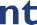 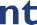 HEB JE EEN TIP VOOR MIJ?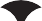 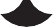 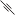 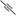 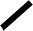 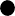 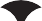 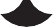 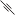 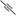 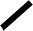 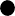 